Городской конкурс научных проектов  среди учащихся 1-7 классов «Зерде»Учащиеся 1 -7  классов приняли активное участие в городском конкурсе научных проектов «Зерде» по различным направлениям. Желаем вам творческих успехов и новых побед!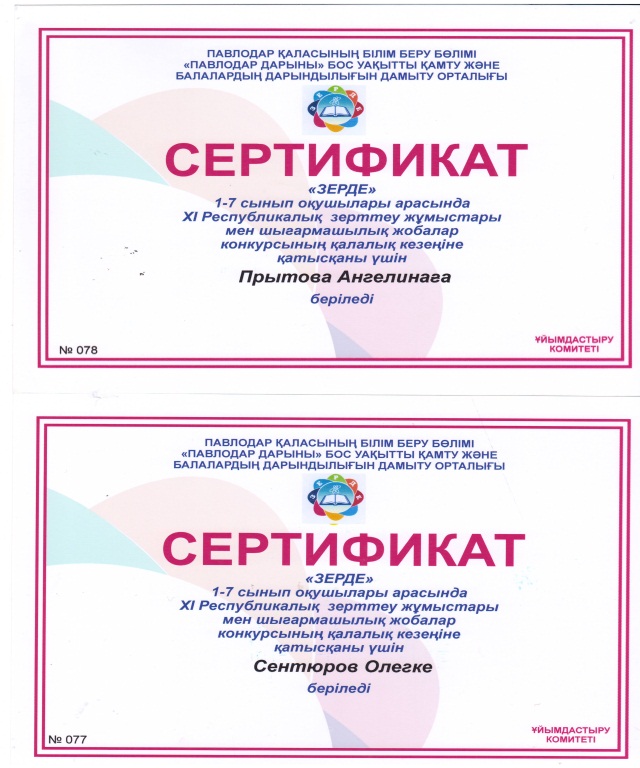 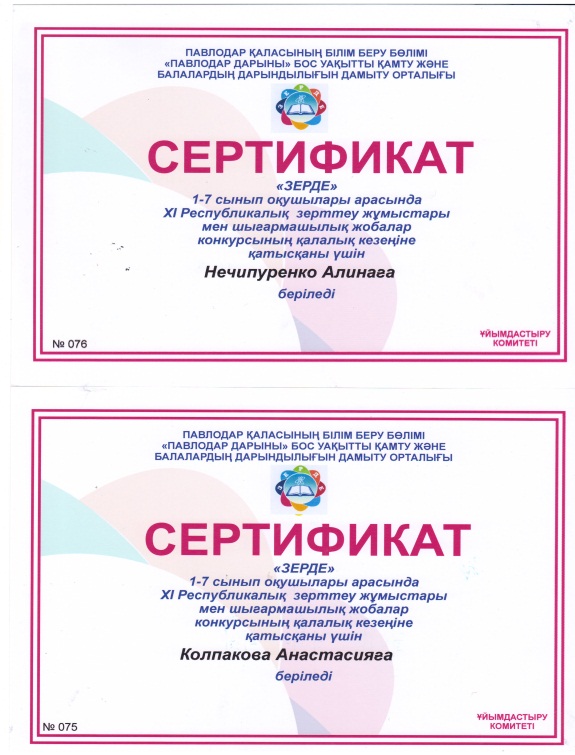 